SEÇÃO SINDICAL DO ANDES-SN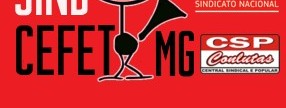 R. Cel. José Carlos Vaz de Melo, 351 • Nova Suíça. BH/MG – CEP: 30421-157 www.sindcefetmg.org.bre-mail: sindcefetmg@sindcefetmg.org.brFones: (31) 3643-3555/3643-3559ANEXO II - TERMO DE CONCORDÂNCIAEu, professor(a)  	Abaixo assinado, declaro, comprometo-me a acatar o Regimento Eleitoral e demais normaselaboradas pela Comissão Eleitoral, em cumprimento ao Art. 7º deste Regimento, e que concorda em concorrer à eleição do SINDCEFET-MG, para o biênio 2022/2024, na condição de candidato ao cargo de  	na Chapa Denominada	.DADOS PESSOAIS:Endereço completo (Rua, No, Bairro, Cidade, Estado, CEP):  	Telefone: (	)	Celular: (	)	Residencial (	)	Departamento ou Coordenação de LotaçãoE-mail:  	Data de Nascimento:	/	/	e) Nacionalidade : 	f) Estado Civil:	g) No do RG:  	h) No do CPF:	i) No PIS/PASEP:  	h) Unidade, Departamento ou Coordenação de Lotação  	 	,	de 2022(assinatura do candidato igual ao documento digitalizado anexado a este)